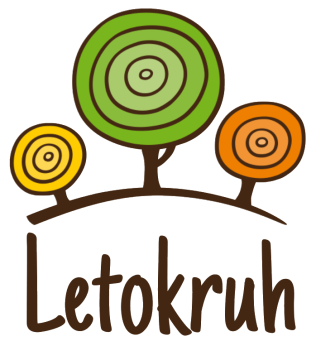 Žádost o vrácení školnéhoJméno dítěte/ účastníka: Název kroužku: Vrácení proběhne:Hotově Na bankovní účet ( č. ú…………………………………………………………..)Datum: Podpis: 